   УКРАЇНА     ЧЕРНІГІВСЬКА МІСЬКА РАДАВИКОНАВЧИЙ КОМІТЕТ  Р І Ш Е Н Н Я15 лютого 2017 року                     м. Чернігів                                     № 78Про надання  дозволу на укладення договору банківської гарантіїВідповідно до вимог статті 29 Закону України «Про місцеве самоврядування в Україні», пункту 7.3. Статуту комунального підприємства «Зеленбуд» Чернігівської міської ради, виконавчий комітет міської ради вирішив:1. Надати дозвіл комунальному підприємству «Зеленбуд» Чернігівської міської ради, що знаходиться за адресою вул. 1-го Травня, 168а, м. Чернігів, код згідно з ЄДРПОУ 05388629,  на укладення договору банківської гарантії з Публічним акціонерним товариством «Діамантбанк» для забезпечення тендерних пропозицій у процедурі закупівлі робіт UA-2017-02-06-002625-b ДК 021:2015 код 77310000-6 «Послуги з озеленення територій та утримання зелених насаджень», Лот 1– благоустрій озеленених територій (парків, скверів, зелених зон,  набережних, пішохідного мосту та косіння трави) у розмірі 183 382,00 (сто вісімдесят три тисячі триста вісімдесят дві) гривні 00 коп. та за Лотом 2 -  заходи з озеленення міста Чернігова  (урочище Мар’їн гай) 3 000,00 (три тисячі) гривень 00 коп.2. Надати дозвіл комунальному підприємству «Зеленбуд» Чернігівської міської ради, що знаходиться за адресою вул. 1-го Травня, 168а, м. Чернігів, код згідно з ЄДРПОУ 05388629,  на укладення договору банківської гарантії з Публічним акціонерним товариством «Діамантбанк» для забезпечення тендерних пропозицій у процедурі закупівлі робіт UA-2017-01-25-000972-b ДК 021-2015 50230000-6 Послуги з ремонту, технічного обслуговування дорожньої інфраструктури і пов’язаного обладнання та супутні послуги, Лот № 1 - послуги з технічного обслуговування мереж зовнішнього освітлення міста у розмірі 47 158,00 (сорок сім тисяч сто п’ятдесят вісім) гривень 00 коп. та за Лотом № 2 - послуги з поточного ремонту мереж зовнішнього освітлення міста у розмірі 1 990,00 (одна тисяча дев’ятсот дев’яносто) гривень 00 коп.3. Контроль за виконанням цього рішення покласти на заступника міського голови Ломако О.А. Міський голова                                                                            В. А. АтрошенкоСекретар міської ради 						             В. Е. Бистров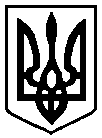 